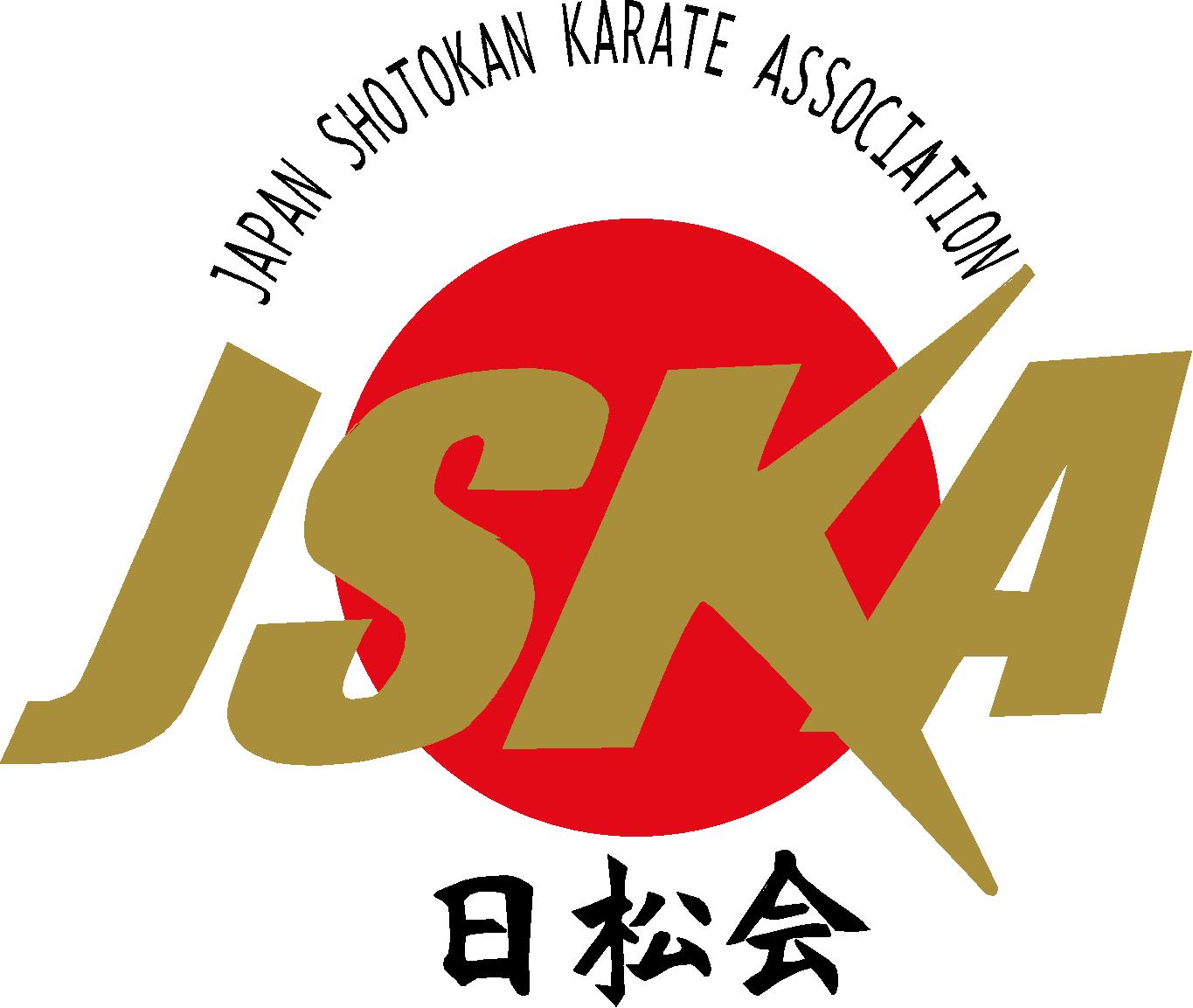 (DOJO KUN) LOS PRECEPTOS DE UN KARATEKACADA QUIEN. BUSCAR LA PERFECCION DE ESPÍRITUHitotsu, Jinkaku Kansei Ni Tsutomuru Koto.一丶 人格完成に努むること。CADA QUIEN SEGUIR EL CAMINO DE LA INTEGRIDADHitotsu, Makoto No Michi O Mamoru Koto.一丶 誠の道を守ること。CADA QUIEN ESFORZARCE CONSTANTEMENTE POR LA SUPERACIÓNHitotsu, Doryoku No Seichin O Yashinau Koto.一丶努力の精神を養うこと。CADA QUIEN VIVIR EN RESPETO Y CORTESÍAHitotsu, Reigi O Omonzuru Koto.一丶礼儀を重んずること。CADA QUIEN DOMINAR LA VIOLENCIAHitotsu, Kekki No Yu O Imashimuru Koto.一丶血気の勇を戒むること。